2021年老生参保缴费流程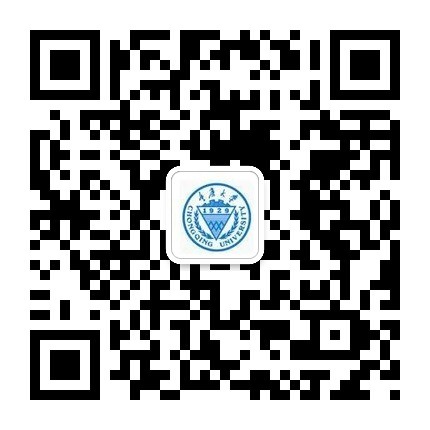     备注：缴费后间隔1小时再查看是否缴费成功，避免重复缴费。